КАРАР                                                                                ПОСТАНОВЛЕНИЕ                   28 июль 2020 й.                       № 23                      28 июля 2020 г.Об утверждении Административного регламентапредоставления муниципальной услуги «Дача письменных разъяснений налогоплательщикам по вопросу применения нормативных правовых актов сельского поселения Резяповский сельсовет муниципального района Чекмагушевский район Республики Башкортостан о местных налогах и сборах»В целях повышения эффективности, качества, доступности муниципальных услуг и своевременного их предоставления, в соответствии с  Налоговым кодексом Российской Федерации, руководствуясь Федеральным законом от 06 октября 2003 года № 131-ФЗ «Об общих принципах организации местного самоуправления в Российской Федерации», Федеральным законом от 27 июля 2010 года № 210-ФЗ «Об организации предоставления государственных и муниципальных услуг», Уставом сельского поселения Резяповский сельсовет муниципального района Чекмагушевский район Республики Башкортостан, Администрация сельского поселения Резяповский сельсовет муниципального района Чекмагушевский район Республики Башкортостан  п о с т а н о в л я е т:1. Утвердить прилагаемый Административный регламент предоставления муниципальной услуги «Дача письменных разъяснений налогоплательщикам по вопросу применения нормативных правовых актов сельского поселения Резяповский сельсовет муниципального района Чекмагушевский район Республики Башкортостан о местных налогах и сборах».2. Настоящее постановление вступает в силу на следующий день, после дня его официального опубликования (обнародования).3. Обнародовать постановление на информационном стенде в здании Администрации сельского поселения Резяповский сельсовет и на официальном сайте в сети Интернет.   4. Контроль за исполнением настоящего постановления оставляю за собой. Глава сельского поселения	Ф.Ф.СахибгареевУТВЕРЖДЕНпостановлением Администрации сельского поселения Резяповский  сельсовет муниципального района Чекмагушевский район Республики Башкортостанот 28.07.2020 года №23АДМИНИСТРАТИВНЫЙ РЕГЛАМЕНТпредоставления муниципальной услуги«Дача письменных разъяснений налогоплательщикам по вопросу применения нормативных правовых актов сельского поселения Резяповский сельсовет муниципального района Чекмагушевский район Республики Башкортостан о местных налогах и сборах»1. ОБЩИЕ ПОЛОЖЕНИЯ1. Настоящий административный регламент разработан в соответствии с Федеральным законом от 27.07.2010 № 210-ФЗ «Об организации предоставления государственных и муниципальных услуг».2. Административный регламент по предоставлению муниципальной услуги «Дача письменных разъяснений налогоплательщикам по вопросу применения нормативных правовых актов сельского поселения Резяповский сельсовет муниципального района Чекмагушевский район Республики Башкортостан о местных налогах и сборах» (далее - Административный регламент, муниципальная услуга), устанавливает порядок и стандарт предоставления муниципальной услуги.3. Заявителем при предоставлении муниципальной услуги является физическое и юридическое лицо (за исключением государственных органов, территориальных органов, органов государственных внебюджетных фондов и их территориальных органов, органов местного самоуправления) либо их уполномоченные представители, обратившиеся в Администрацию сельского поселения Резяповский сельсовет муниципального района Чекмагушевский район Республики Башкортостан о местных налогах и сборах с запросом о предоставлении муниципальной услуги, выраженным в устной, письменной или электронной форме (далее – заявитель).4.  Порядок информирования о предоставлении муниципальной услуги:Адрес места нахождения Администрации сельского поселения Резяповский сельсовет муниципального района Чекмагушевский район Республики Башкортостан: 452222, РБ, Чекмагушевский район, с. Резяпово, ул. Центральная, д. 38Устное информирование заявителей о порядке предоставления муниципальной услуги (по телефону и лично) осуществляется в соответствии с графиком работы Администрации муниципального образования.График работы Администрации:понедельник - пятница - с 08.30 до 17.30 часов , перерыв на обед - с 13.00 до 14.00 часов, суббота, воскресенье – выходной день.Номер телефона Администрации сельского поселения Резяповский сельсовет муниципального района Чекмагушевский район Республики Башкортостан для справок:              8(34796) 2-36-33. Адрес электронной почты Администрации сельского поселения Резяповский сельсовет муниципального района Чекмагушевский район Республики Башкортостан: rez_chek@ufamts.ru5. Основными требованиями к информированию заявителей о порядке предоставления муниципальной услуги являются: - достоверность предоставляемой информации;- четкость в изложении информации;- полнота информирования;-наглядность форм предоставляемой информации (при письменном информировании);- удобство и доступность получения информации;- оперативность предоставления информации.6. При обращении заявителя лично или по телефону специалист Администрации подробно и корректно информирует о порядке и сроках предоставления муниципальной услуги, а также предоставляет иную интересующую заявителя информацию по вопросу предоставления муниципальной услуги.Время ожидания ответа при устном информировании заявителя не может превышать пятнадцать минут.В случае отсутствия возможности ответить на поставленный вопрос в момент обращения, специалист Администрации предлагает обратившемуся перезвонить в конкретный день и к назначенному сроку готовит ответ.При ответах на телефонные звонки и личные обращения специалисты Администрации подробно и в вежливой (корректной) форме информируют обратившихся лиц по вопросам предоставления муниципальной услуги, обращаются к ним на «Вы», проявляют спокойствие и выдержку, дают разъяснения, исключая возможность ошибочного или двоякого понимания.Ответ на телефонный звонок начинается с информации о наименовании структурного подразделения, фамилии, имени, отчестве и должности специалиста, принявшего телефонный звонок. Время телефонного разговора не должно превышать десять минут.В случае отсутствия возможности самостоятельно ответить на поставленные обратившимся лицом вопросы, специалист, принявший звонок, должен переадресовать (перевести) его на другое уполномоченное должностное лицо или сообщить обратившемуся лицу телефонный номер, по которому обратившееся лицо может получить необходимую информацию.7. При письменном обращении заявителя ответ направляется по почте или в электронном виде (в зависимости от способа доставки ответа, указанного в письменном обращении, или способа обращения заявителя за информацией) в адрес заявителя в срок, не превышающий тридцать дней со дня регистрации обращения.Информация предоставляется в простой, чёткой форме с указанием фамилии, имени, отчества и номера телефона непосредственного исполнителя, за подписью соответствующего должностного лица Администрации.8. Информация о месте нахождения и графике работы Администрации размещается на официальном сайте Администрации сельского поселения Резяповский сельсовет муниципального района Чекмагушевский район Республики Башкортостан. Размещаемая информация содержит:- текст настоящего административного регламента;- форму заявления о предоставлении муниципальной услуги (Приложение №1 к административному регламенту);- блок-схему последовательности действий при предоставлении муниципальной услуги (Приложение №2 к административному регламенту).9. Консультации (справки) предоставляются по следующим вопросам:- перечень документов, необходимых для предоставления муниципальной услуги;-источник получения документов, необходимых для предоставления муниципальной услуги;- время приёма документов;- сроки предоставления муниципальной услуги;- порядок обжалования действий (бездействия) и решений, осуществляемых и принимаемых в ходе предоставления муниципальной услуги;- сведения о нормативных актах по вопросам предоставления муниципальной услуги (наименование, номер, дата принятия нормативного правового акта).10. Информационные стенды в помещениях приема и выдачи документов должны быть освещены, хорошо просматриваемы, содержать актуальную информацию, необходимую для получения муниципальной услуги. 11. В помещениях приема и выдачи документов заявителю в целях ознакомления предоставляется право доступа к законодательным и иным нормативным правовым актам, регулирующим порядок предоставления муниципальной услуги, в том числе к административному регламенту. 12. Заявитель имеет право на получение сведений о ходе предоставления муниципальной услуги с момента приема его заявления и документов (далее – запрос) на предоставление муниципальной услуги. Заявителю предоставляются сведения о том, на каком этапе (в процессе выполнения какой административной процедуры) муниципальной услуги находится направленный им запрос.13. Для получения сведений о ходе предоставления муниципальной услуги заявителем указываются в письменном обращении (называются – при устном обращении) дата и входящий номер, проставленные в полученной при подаче запроса копии заявления, а также фамилия, имя, отчество и (или) наименование заявителя.14. Размещение информации о порядке предоставления услуги инвалидам с учетом ограничений их жизнедеятельности, в том числе, при необходимости дублирование необходимой для получения услуги звуковой и зрительной информации.2. СТАНДАРТ ПРЕДОСТАВЛЕНИЯ МУНИЦИПАЛЬНОЙ УСЛУГИ16. В соответствии с настоящим административным регламентом предоставляется муниципальная услуга по даче письменных разъяснений налогоплательщикам и налоговым агентам по вопросу применения нормативных правовых актов сельского поселения Резяповский сельсовет муниципального района Чекмагушевский район Республики Башкортостан о местных налогах и сборах.17. Муниципальную услугу предоставляет специалист Администрации, уполномоченный на предоставление муниципальной услуги  (далее – специалист Администрации).18. Результат предоставления муниципальной услуги.Результатом предоставления муниципальной услуги является:- письменное разъяснение по вопросам применения муниципальных правовых актов сельского поселения Резяповский сельсовет муниципального района Чекмагушевский район Республики Башкортостан о налогах и сборах.19. Срок предоставления муниципальной услуги.Срок предоставления муниципальной услуги составляет не более двух месяцев со дня регистрации заявления в Администрации.20. Перечень нормативных правовых актов, регулирующих отношения, возникающие в связи с предоставлением муниципальной услуги.Отношения, возникающие в связи с предоставлением муниципальной услуги, регулируются следующими нормативными правовыми актами:- Конституцией Российской Федерации;- Налоговым кодексом Российской Федерации;- Федеральным законом от 27.07.2010 № 210-ФЗ «Об организации предоставления государственных и муниципальных услуг»;- настоящим административным регламентом.21. Исчерпывающий перечень документов, необходимых в соответствии с нормативными правовыми актами для предоставления муниципальной услуги и услуг, которые являются необходимыми и обязательными для предоставления муниципальной услуги, подлежащих представлению заявителем.21.1. Для предоставления муниципальной услуги заявитель представляет заявление по даче письменных разъяснений налогоплательщикам и налоговым агентам по вопросу применения нормативных правовых актов сельского поселения Резяповский сельсовет муниципального района Чекмагушевский район Республики Башкортостан   о местных налогах и сборах (далее - заявление) по форме, указанной в Приложении 1 к настоящему Административному регламенту.22. Исчерпывающий перечень оснований для отказа в приеме документов, необходимых для предоставления муниципальной услуги.22.1. В приеме документов заявителю отказывается, в случае если он обратился за разъяснением применения правовых актов о налогах и сборах, принятие которых не входит в компетенцию органами местного самоуправления Администрации сельского поселения Резяповский сельсовет муниципального района Чекмагушевский район Республики Башкортостан.23. Исчерпывающий перечень оснований для приостановления или отказа в предоставлении муниципальной услуги.23.1. Основания для приостановления предоставления муниципальной услуги законодательством не предусмотрены.23.2. Основания для отказа в предоставлении муниципальной услуги законодательством не предусмотрены. 24. Перечень услуг, которые являются необходимыми и обязательными для предоставления муниципальной услуги.Услуги, которые является необходимыми и обязательными для предоставления муниципальной услуги, отсутствуют.25. Порядок, размер и основания взимания пошлины или иной платы, взимаемой за предоставление муниципальной услуги. Предоставление муниципальной услуги осуществляется бесплатно.26. Максимальный срок ожидания в очереди при подаче запроса о предоставлении муниципальной услуги и при получении результата предоставленной муниципальной услуги. Время ожидания в очереди при подаче заявления о предоставлении муниципальной услуги и при получении результата предоставления муниципальной услуги не должно превышать 15 минут.27.Срок и порядок регистрации запроса заявителя о предоставлении муниципальной услуги27.1. Специалист, ответственный за прием и регистрацию заявления, регистрирует заявление о предоставлении муниципальной услуги в день его поступления.При поступлении заявления в электронном виде в нерабочее время оно регистрируется специалистом, ответственным за прием и регистрацию заявления, в рабочий день, следующий за днем поступления указанного заявления.27.2. В случае если заявитель направил заявление о предоставлении муниципальной услуги в электронном виде, специалист, ответственный за прием и регистрацию заявления, в течение 3 дней со дня поступления такого заявления проводит проверку документов.28. Требования к помещениям, в которых предоставляется муниципальная услуга.28.1. Помещение для приема заявителей должно соответствовать санитарноэпидемиологическим правилам и нормативам «Гигиенические требования к персональным электронно-вычислительным машинам и организации работы СанПин 2.2.2/2.4.1340-03».28.2. Центральный вход в здание Администрации должен быть оборудован вывеской, содержащей информацию о его наименовании и режиме работы.28.3. В помещении Администрации должен быть установлен информационный стенд, на котором размещается следующая информация:извлечения из нормативных правовых актов, содержащих нормы, регулирующие деятельность по предоставлению муниципальной услуги;перечень документов, представление которых необходимо для предоставления муниципальной услуги;образец заявления о предоставлении муниципальной услуги;график работы специалиста, непосредственно предоставляющего муниципальную      услугу;адреса сайта Администрации сельского поселения Резяповский сельсовет муниципального района Чекмагушевский район Республики Башкортостан.;номера телефонов, по которым осуществляется информирование по вопросам предоставления муниципальной услуги.28.4. Помещения, выделенные для предоставления муниципальной услуги, должны соответствовать санитарно-эпидемиологическим нормативам и требованиям пожарной безопасности. Количество мест ожидания определяется исходя из фактической нагрузки и возможности их размещения в помещении, но не может составлять менее 3 мест.28.5. На кабинете приема заявителей должна находиться информационная табличка (вывеска) с указанием:номера кабинета;фамилии, имени, отчества и должности специалиста, осуществляющего предоставление муниципальной услуги;времени перерыва на обед, технического перерыва.28.6. В местах предоставления муниципальной услуги размещаются схемы расположения средств пожаротушения и путей эвакуации сотрудников Администрации и посетителей.28.7. Помещение для ожидания заявителями приема оборудуется стульями, столами (стойками), обеспечивается канцелярскими принадлежностями.28.8. Рабочие места сотрудников, предоставляющих муниципальную услугу, должны быть оборудованы средствами вычислительной техники (как правило, один компьютер с установленными справочно-информационными системами на каждого специалиста), оргтехникой, средствами связи.29. Показатели доступности и качества муниципальной услуги29.1. Показателями доступности муниципальной услуги являются:- информация о предоставлении муниципальной услуги размещается на официальном сайте Администрации;- оборудование территорий, прилегающих к месторасположению Администрации местами парковки автотранспортных средств, в том числе для лиц с ограниченными возможностями;- соблюдение графика работы Администрацией;- услуга оказывается бесплатно.29.2. Показателями качества муниципальной услуги являются:- соблюдение сроков и последовательности выполнения всех административных процедур, предусмотренных настоящим административным регламентом;- количество обоснованных жалоб заявителей о несоблюдении порядка выполнения административных процедур, сроков регистрации запроса и предоставления муниципальной услуги, об отказе в исправлении допущенных опечаток и ошибок в выданных в результате предоставления муниципальной услуги документах либо о нарушении срока таких исправлений, а также в случае затребования должностными лицами Администрации документов, платы, не предусмотренных настоящим административным регламентом.3. СОСТАВ, ПОСЛЕДОВАТЕЛЬНОСТЬ И СРОКИ ВЫПОЛНЕНИЯ АДМИНИСТРАТИВНЫХ ПРОЦЕДУР, ТРЕБОВАНИЯ К ПОРЯДКУ ИХ ВЫПОЛНЕНИЯ30. Состав и последовательность действий при предоставлении муниципальной услуги. Предоставление муниципальной услуги включает в себя следующие административные процедуры:1) прием и регистрация заявления и приложенных к нему документов;2) рассмотрение заявления и документов, принятие решения о даче письменных разъяснений по вопросам применения муниципальных правовых актов о налогах и сборах;3) направление результатов рассмотрения заявления.31. Прием и регистрация заявления и приложенных к нему документов.31.1. Основанием для начала административной процедуры является поступление в администрацию заявления  и приложенных к нему документов.31.2. Заявление, поступившее непосредственно от заявителя, посредством факсимильной или почтовой связи принимается и регистрируется в день поступления специалистом, ответственным за прием документов администрацию. При личном обращении заявителя в администрацию по его просьбе делается отметка о приеме заявления на копии или втором экземпляре с указанием даты приема заявления.31.3. При личном обращении заявитель предварительно может получить консультацию специалиста Администрации, ответственного за информирование, в отношении порядка представления и правильности оформления заявления.31.4. В день регистрации заявления указанное заявление с приложенными документами специалист, ответственный за прием документов Администрации передает главе Администрации.31.5. Результатом выполнения административной процедуры является получение заявления с приложенными к нему документами  главой Администрации.32. Рассмотрение заявления, принятие и направление заявителю решения.32.1. Основанием для начала административной процедуры является получение заявления и прилагаемых к нему документов главой Администрации.32.2. Глава Администрации не позднее рабочего дня, следующего за днем передачи заявления и прилагаемых к нему документов, определяет специалиста, ответственного за рассмотрение заявления (далее – ответственный исполнитель), путем наложения соответствующей визы на заявление и передает указанные документы специалисту, ответственному за предоставление муниципальной услуги (далее - ответственный исполнитель).32.3. Ответственный исполнитель рассматривает заявление и оформляет письменное разъяснение.Ответ на вопрос предоставляется в простой, четкой и понятной форме за подписью главы администрацию либо лица его замещающего.В ответе также указывается фамилия, имя, отчество, номер телефона должностного лица, ответственного за подготовку ответа на обращение.При рассмотрении обращения уполномоченное должностное лицо вправе привлекать иных должностных лиц Администрации для оказания методической и консультативной помощи.Ответ на обращение заявителя подписывается главой Администрации в срок не более 2 рабочих дней с момента получения проекта ответа ответственного исполнителя.После подписания ответа специалист, ответственный за прием и регистрацию документов, регистрирует ответ в журнале регистрации корреспонденции с присвоением исходящего номера и направляет адресату по почте либо вручает адресату лично в течение 1 рабочего дня со дня подписания.Ответ на обращение, поступающее в форме электронного документа, направляется в форме электронного документа по адресу электронной почты, указанной в обращении или в письменной форме по почтовому адресу, указанному в обращении.33. Максимальный срок исполнения административной процедуры составляет два месяца с даты регистрации заявления.34. Результатом административной процедуры является:- направление либо передача письменных разъяснений Администрации по вопросам применения муниципальных правовых актов о налогах и сборах.IV. ФОРМЫ КОНТРОЛЯ ЗА ИСПОЛНЕНИЕМ АДМИНИСТРАТИВНОГО РЕГЛАМЕНТАПорядок осуществления текущего контроля за соблюдением и исполнением ответственными должностными лицами положений регламента и иных нормативных правовых актов, устанавливающих требования к предоставлению муниципальной услуги, а также принятием ими решений35. Текущий контроль за соблюдением и исполнением настоящего Административного регламента, иных нормативных правовых актов, устанавливающих требования к предоставлению муниципальной услуги, осуществляется на постоянной основе должностными лицами Администрации (Уполномоченного органа), уполномоченными на осуществление контроля за предоставлением муниципальной услуги.Для текущего контроля используются сведения служебной корреспонденции, устная и письменная информация специалистов и должностных лиц Администрации (Уполномоченного органа).Текущий контроль осуществляется путем проведения проверок:решений о предоставлении (об отказе в предоставлении) муниципальной услуги;выявления и устранения нарушений прав граждан;рассмотрения, принятия решений и подготовки ответов на обращения граждан, содержащие жалобы на решения, действия (бездействие) должностных лиц.Порядок и периодичность осуществления плановых и внеплановых проверок полноты и качества предоставления муниципальной услуги, в том числе порядок и формы контроля за полнотой и качеством предоставления муниципальной услуги4.2. Контроль за полнотой и качеством предоставления муниципальной услуги включает в себя проведение плановых и внеплановых проверок.4.3. Плановые проверки осуществляются на основании годовых планов работы Администрации (Уполномоченного органа), утверждаемых руководителем Администрации (Уполномоченного органа). При плановой проверке полноты и качества предоставления муниципальной услуги контролю подлежат:соблюдение сроков предоставления муниципальной услуги;соблюдение положений настоящего Административного регламента;правильность и обоснованность принятого решения об отказе в предоставлении муниципальной услуги.Основанием для проведения внеплановых проверок являются:получение от государственных органов, органов местного самоуправления информации о предполагаемых или выявленных нарушениях нормативных правовых актов Российской Федерации, нормативных правовых актов Республики Башкортостан и нормативных правовых актов органов местного самоуправления;обращения граждан и юридических лиц на нарушения законодательства, в том числе на качество предоставления муниципальной услуги.36. Для проведения проверки создается комиссия, в состав которой включаются должностные лица и специалисты Администрации (Уполномоченного органа).Проверка осуществляется на основании приказа Администрации (Уполномоченного органа).37. Результаты проверки оформляются в виде справки, в которой отражаются выявленные недостатки и указываются сроки их устранения. Справка подписывается должностными лицами и специалистами Администрации (Уполномоченного органа), проводившими проверку. Проверяемые лица под роспись знакомятся со справкой.Ответственность должностных лиц за решения и действия (бездействие), принимаемые (осуществляемые) ими в ходе предоставления муниципальной услуги386. По результатам проведенных проверок в случае выявления нарушений положений настоящего Административного регламента, нормативных правовых актов Российской Федерации, Республики Башкортостан и органов местного самоуправления осуществляется привлечение виновных лиц к ответственности в соответствии с законодательством Российской Федерации.Персональная ответственность должностных лиц за правильность и своевременность принятия решения о предоставлении (об отказе в предоставлении) муниципальной услуги закрепляется в их должностных регламентах в соответствии с требованиями законодательства.Требования к порядку и формам контроля за предоставлением муниципальной услуги, в том числе со стороны граждан, их объединений и организаций39. Граждане, их объединения и организации имеют право осуществлять контроль за предоставлением муниципальной услуги путем получения информации о ходе предоставления муниципальной услуги, в том числе о сроках завершения административных процедур (действий).Граждане, их объединения и организации также имеют право:направлять замечания и предложения по улучшению доступности и качества предоставления муниципальной услуги;вносить предложения о мерах по устранению нарушений настоящего Административного регламента.40. Должностные лица Администрации (Уполномоченного органа) принимают меры к прекращению допущенных нарушений, устраняют причины и условия, способствующие совершению нарушений.Информация о результатах рассмотрения замечаний и предложений граждан, их объединений и организаций доводится до сведения лиц, направивших эти замечания и предложения.V. ДОСУДЕБНЫЙ (ВНЕСУДЕБНЫЙ) ПОРЯДОК ОБЖАЛОВАНИЯ РЕШЕНИЙ И ДЕЙСТВИЙ (БЕЗДЕЙСТВИЯ) ОРГАНА, ПРЕДОСТАВЛЯЮЩЕГО МУНИЦИПАЛЬНУЮ УСЛУГУ, А ТАКЖЕ ИХ ДОЛЖНОСТНЫХ ЛИЦ, МУНИЦИПАЛЬНЫХ СЛУЖАЩИХ Информация о праве заявителей на досудебное (внесудебное) обжалование действий (бездействия) и (или) решений, принятых (осуществленных) в ходе предоставления муниципальной услуги42. Заявитель (представитель) имеет право на досудебное (внесудебное) обжалование действий (бездействия) Администрации (Уполномоченного органа), его должностных лиц (специалистов), многофункционального центра, а также работника многофункционального центра при предоставлении муниципальной услуги (далее – жалоба).Органы местного самоуправления, организации и уполномоченные на рассмотрение жалобы лица, которым может быть направлена жалоба заявителя в досудебном (внесудебном) порядке43. В досудебном (внесудебном) порядке заявитель (представитель) вправе обратиться с жалобой в письменной форме на бумажном носителе или в электронной форме в Администрацию (Уполномоченный орган), многофункциональный центр либо в соответствующий орган государственной власти, являющийся учредителем многофункционального центра (далее - учредитель многофункционального центра):в Администрацию – на решение и (или) действия (бездействие) должностного лица, руководителя структурного подразделения Администрации, на решение и действия (бездействие) Уполномоченного органа, руководителя Уполномоченного органа;в Уполномоченный орган – на решение и (или) действия (бездействие) специалиста, руководителя структурного подразделения Уполномоченного органа;к руководителю многофункционального центра – на решения и действия (бездействие) работника многофункционального центра;к учредителю многофункционального центра – на решение и действия (бездействие) многофункционального центра, директора многофункционального центра.В Администрации (Уполномоченном органе), многофункциональном центре, у учредителя многофункционального определяются уполномоченные на рассмотрение жалоб должностные лица.Способы информирования заявителей о порядке подачи и рассмотрения жалобы, в том числе с использованием Единого портала государственных и муниципальных услуг (функций) и Портала государственных и муниципальных услуг (функций) Республики Башкортостан.44. Информация о порядке подачи и рассмотрения жалобы размещается на информационных стендах в местах предоставления муниципальных услуг, на сайте Администрации (Уполномоченного органа), РПГУ, а также предоставляется в устной форме по телефону и (или) на личном приеме либо в письменной форме почтовым отправлением по адресу, указанному зарегистрированным лицом (его представителем).Перечень нормативных правовых актов, регулирующих порядок досудебного (внесудебного) обжалования действий (бездействия) и (или) решений, принятых (осуществленных) в ходе предоставления муниципальной услуги45. Порядок досудебного (внесудебного) обжалования решений и действий (бездействия) Администрации (Уполномоченного органа), предоставляющего муниципальную услугу, а также его должностных лиц (специалистов) регулируется:Федеральным законом № 210-ФЗ;постановлением Правительства Российской Федерации от 20 ноября 2012 года № 1198 «О федеральной государственной информационной системе, обеспечивающей процесс досудебного (внесудебного) обжалования решений и действий (бездействия), совершенных при предоставлении государственных и муниципальных услуг»;постановлением Правительства Российской Федерации от 16 августа 2012 года № 840 «О порядке подачи и рассмотрения жалоб на решения и действия (бездействие) федеральных органов исполнительной власти и их должностных лиц, федеральных государственных служащих, должностных лиц государственных внебюджетных фондов Российской Федерации, государственных корпораций, наделенных в соответствии с федеральными законами полномочиями по предоставлению государственных услуг в установленной сфере деятельности, и их должностных лиц, организаций, предусмотренных частью 1.1 статьи 16 Федерального закона «Об организации предоставления государственных и муниципальных услуг, и их работников, а также многофункциональных центров предоставления государственных и муниципальных услуг и их работников»;Правилами подачи и рассмотрения жалоб на решения и действия (бездействие) органов местного самоуправления и их должностных лиц, муниципальных служащих, утвержденными нормативно правовым актом Администрации.Приложение №1к административному регламентупредоставления муниципальной услуги «Дача письменных разъяснений налогоплательщикам и налоговым агентам по вопросу применения нормативных правовых актов сельского поселения Резяповский сельсовет муниципального района Чекмагушевский район Республики Башкортостан о местных налогах и сборах»кому____________________________________________________________________________________________от______________________адресу:__________________тел._____________________ЗАЯВЛЕНИЕПрошу дать письменные разъяснения ___________________________________________________________________________________________________________К заявлению прилагаю:1.____________________________________________________________________2.____________________________________________________________________3.____________________________________________________________________"____"______________ ______ г. _________________ (подпись)Я, _______________________________________ даю согласие на обработку моих персональных данных."____"______________ ______ г. _________________ (подпись)Приложение №2к административному регламентупредоставления муниципальной услуги «Дача письменных разъяснений налогоплательщикам и налоговым агентам по вопросу применения нормативных правовых актов сельского поселения Резяповский сельсовет муниципального района Чекмагушевский район Республики Башкортостан о местных налогах и сборах»БЛОК- СХЕМАпо предоставлению муниципальной услуги по даче письменных разъяснений налогоплательщикам и налоговым агентам по вопросу применения нормативных правовых актов сельского поселения Резяповский сельсовет муниципального района Чекмагушевский район Республики Башкортостан о местных налогах и сборахБАШКОРТОСТАН  РЕСПУБЛИКАСЫСАКМАГОШ  РАЙОНЫмуниципаль районЫНЫНРЭЖЭП АУЫЛ СОВЕТЫАУЫЛ  БИЛЭмЭСЕ ХАКИМИЭТЕ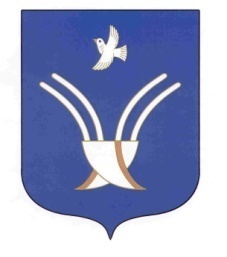 Администрация сельского поселенияРЕЗЯПовский сельсоветмуниципального района Чекмагушевский район Республики Башкортостан